PINOCCHIO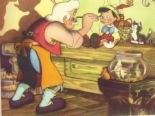 Pada zaman dahulu terdapat seorang tukang kayu yang tua dan miskin bernama Geppetto.Dia amat suka membuat patung.Patung kesayangannya ialah Pinocchio.”Alangkah baiknya kalau aku mempunyai anak”kata Geppetto sambil melihat Pinocchio.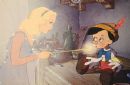 Pada malamnya, seorang pari-pari yang baik hati datang ke rumah Geppetto dan mengayunkan tongkat saktinya ke Pinocchio sambil berkata”Esok Pinocchio akan dapat bergerak dan bercakap seperti manusia biasa.”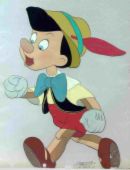 Pada keesokan harinya, Geppetto mendapati bahawa Pinocchio boleh bergerak dan bercakap.Dia sangat hairan dan gembira melihat keadaan Pinocchio yang seperti manusia biasa.Geppetto terpaksa menjual baju dan sepasang kasutnya untuk membeli buku untuk Pinocchio belajar di sekolah.Dia memang ingin menyekolahkan Pinocchio. “Sekarang kamu bolehlah belajar seperti budak-budak lain belajar,”kata Geppetto kepada Pinocchio.Semasa berjalan ke sekolah, Pinochio berhenti untuk menyaksikan pertunjukan patung.”Mahukah kamu menyertai pertunjukan ini?”tanya ketua pertunjukan yang jahat .Tanpa berfikir apa-apa, Pinocchio bersetuju.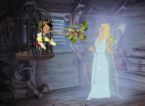 Ketua pertunjukan patung itu pun mengunci Pinocchio ke dalam 
sangkar yang kecil.Pinocchio berasa takut dan ingin pulang ke pangkuan Geppetto.Tanpa disangka, datanglah seorang pari pari yang baik hati membebaskan Pinocchio dari sangkar kecil itu.Pinocchio berasa sangat gembira.”Saya akan terus pergi ke sekolah dan tidak akan singgah ke mana-mana,”kata Pinocchio.
Semasa dalam perjalanan ke sekolah Pinocchio terserempak dengan seekor musang yang jahat.Dia menceritakan tentang sebuah pulau yang indah iaitu Pulau Ria.Pinocchio terlupa akan sekolahnya dan dia menukarkan bukunya dengan tiket ke Pulau Ria.”Kamu hendak pergi ke mana?”tanya pari-pari kepada Pinocchio.”Saya hendah ke sekolah,”Pinocchio berbohong.Tiba-tiba hidung Pinocchio menjadi panjang.Dia berasa menyesal kerana berbohong dengan pari-pari yang telah menyelamatkannya.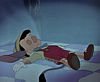 Pari-pari itu kasihan melihat Pinocchio .Dia meminta seekor burung untuk mematuk hidung Pinocchio supaya menjadi pendek.Pinocchio berjanji kepada pari-pari bahawa dia tidak akan berbohong lagi.Dia terus pergi ke sekolah.Di sekolah,Pinocchio mengajak kawannya ke Pulau Ria,Dia juga memberitahu tentang keadaan di sana seperti yang diberitahu oleh musang.Kawan Pinocchio bersetuju untuk ke pulau itu.Pinocchio dan kawannya segera ke kapal dan belayar ke Pulau Ria.Setelah tiba di pulau itu Pinocchio dan kawannya telah bertukar bentuk menjadi seekor keldai dan disuruh membuat kerja berat.
Pari- pari muncul lagi untuk membantu Pinocchio dan menukarnya ke rupa asal .Pinocchio segera meninggalkan pulau itu.Dia duduk di sisir pantai dan ingin bertemu dengan Geppetto.Tiba-tiba dia melihat kelibat Geppetto sedang mengayuh sampan.Semasa Geppetto sedang mengayuh sampan,seekor ikan paus muncul dari belakang dan terus menelan Geppetto bersama sampannya.Pinocchio berenang dengan sekuat-kuat hatinya untuk menyelamtkan Geppetto.Apabila Pinocchio hampir dengan ikan paus itu,ikan paus membuka mulutnya dengan luas.Pinocchio terus berenang dan masuk ke dalam mulut ikan paus itu.

Pinocchio berjumpa dengan Geppetto.Mereka berasa gembira kerana dapat bertemu lagi."Mari kita kumpulkan kayu api dan bakarnya,"kata Geppetto kepada Pinocchio.Asap api membuatkan ikan paus itu membuka mulutnya lalu Pinocchio dan Geppetto pun keluar dari situ.Pinocchio dan Geppetto berenang hingga ke persisiran pantai.Mereka amat letih lalu tertidur di situ.Apabila bangun,Geppetto mendapati bahawa Pinocchio telah berubah menjadi manusia.Dia sangat gembira kerana impiannya untuk memiliki anak sudah tercapai.http://ceritakanak2.blogspot.com/2007/07/pinocchio.html